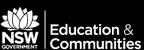 						Return to School Centre 						Evans High School						Walters Road, Blacktown 2148						Ph: 02 96213622 Fax: 02 9831274The following is a list of some of the activities that could be used throughout the programSCHOOL WORK PACKAGEDiscussionInformation Technology (Computer and Interactive Whiteboard)Written REFLECTION Booklets Donut (Support factors in your life)Who Am I?An Autobiographical Questionnaire Self-EvaluationLet’s Think About It!Time to ThinkThink!!!What Happened?Rules and ExpectationsHow Do You Rate?Social Skills Checklist – Self ReportRights and ResponsibilitiesResponsibilities  How do you rate yourself?Excuses Are Not AcceptableMy School How people See Me How to … Get Over a ProblemHow to … Get on Well at SchoolSomething to Think AboutReturning to SchoolCommunication SkillsAssertive CommunicationSpeakingBody LanguageActing AssertivelyI am, I Have, I CanThinking Feeling Behaving Crisis Cycle (IWB or computer or worksheet)Anger ManagementBody Language: My tell-tale signsPeople affected by my angerPeople who can help me with my angerStrategies to use to control my angerWhen do I get angry?Shifting My perceptionsAnger pathwayCooling downHow can you stop yourself from showing your anger in a bad wayMy plan for when I am angryClassroom Behaviour Rethinking My BehaviourGET SMARTBehaviour Change ActivitiesG	iveE	xpressT	hinkS	self-evaluateM	onitorA	pplaudR	eflectT	ake timeAnger & FriendshipFriendship SkillsThe Hassle LogThe Sweet gameAutobiography in Five Short ChaptersRules Rule!Things we should remember when we get angryAngering othersName Your AngerAnger ScenariosFind-a-word re behaviourGet Smart (behaviour change activities)Art Activities Preparation for goals and strategies to achieve themDoorway 2 Reflection (quotes to live by)REALITY THERAPYLet’s discuss what’s been happening.What did you do?What happened as a result?What is it that you want?Is this working for you?Did you get what you want?What else can you do to help the situation?Is there anything I can do?Let’s make a planAre you going to try to do this? Why do you think this is a better plan than what’s happening now?CHOICE THEORY  (Discussion and activities)Basic NeedsWhat behaviour is about and our five basic needsHow you would like to be seen by your friends and family Basic Needs Tree Cloze Passage Survey re your strengthsChatterboxesQuality World Quality World Quality CollageLife’s a BeachPerceptions at SchoolMatches and MismatchesTotal BehaviourTotal Behaviour has four partsThinkingDoingFeelingBody SignalsTotal Behaviour CarBehaviour Case StudiesMaking the CarReflection Role Play Managing my Behaviour in the Real WorldThe Ideal TeamA CelebrationGOAL SETTINGDiscussionVOKI Write up and laminateSKILLSTREAMINGDiscussionRole PlayRote LearningRepeated PracticePoster Designing ANIMOTOFORCED-CHOICE MENUPLAN (GOALS & STARTEGIES)Art posterAnimotoFRIENDS to Support with plan and making good choiceUSE OF FACEBOOKExponential Growth FactorSecurity (privacy settings)Narratives: dog’s name & burglary; danger of strangers knowing your name and address) SOCIAL SKILLSRoom 14Card GamesBoard GamesSweet gameOTHERTIMETABLELesson length varies dependent upon student’s concentration 9:30:   Sign in: Greetings; Explain session for day9:35:   Lessons 10:45: Break11:00: Lessons 11:20: Diary; Sign out